Rezervační garanční smlouva na dodávky náhradního plnění v roce 2022meziČeská centrála cestovního ruchu – CzechTourismaGood Sailors, s.r.o.číslo smlouvy odběratele: 2021/S/220/0443číslo smlouvy dodavatele:Rezervační garanční smlouva na dodávky náhradního plnění v roce 2022uzavřená s ohledem na spolupráci při poskytování náhradního plnění dle ust. § 81 zákona435/2004 Sb. o zaměstnanosti, ve znění pozdějších předpisůSmluvní stranyČeská centrála cestovního ruchu – CzechTourism(dále jen „Odběratel“)aGood Sailors, s.r.o.Zastoupená:	XXX, jednatelkou společnostiSpisová značka:	C 19121 vedená u Krajského soudu v Ústí nadLabemSpolečnost je řádně zaregistrovaná v elektronické evidenci vedené Ministerstvem práce a sociálních věcí se statusem OVĚŘEN.(dále jen „Dodavatel“),(odběratel a dodavatel dále jen „smluvní strany“),I. PreambuleDodavatel prohlašuje, že má v souladu se zákonem č. 435/2004 Sb., o zaměstnanosti, ve znění pozdějších předpisů, dostatečné množství zaměstnanců se zdravotním znevýhodněním pro účely výpočtu možnosti poskytování náhradního plnění. Společnost je vedena jako Zaměstnavatel na chráněném trhu práce a je oprávněna poskytovat třetím osobám náhradní plnění v souladu s platnou legislativou.II.Práva a povinnosti stran1. Odběratel si tímto u dodavatele rezervuje servisní služby související s počítačovým programem„Dobrá spisovka S“ v právním rámci „náhradního plnění“ v objemu 129 999 Kč bez DPH pro dodávky za celý kalendářní rok 2022.2. Dodavatel se podpisem této smlouvy zavazuje poskytnout výše uvedený objem pro účely náhradního plnění v roce 2022 pro odběratele. V případě nedodržení sjednané částky ze strany dodavatele se tento zavazuje k povinnosti uhradit odběrateli veškeré prokazatelné škody a náklady, které mu vzniknou nedodržením smlouvy ze strany dodavatele (sankční odvod do státního rozpočtu a příslušenství).3. Odběratel se zavazuje vyčerpat celý rezervovaný objem za kalendářní rok 2022. V případě, že se nebude dařit naplnit smluvený objem, musí nejpozději do 30.10.2022 korigovat závazně daný objem. Dodavatel bude tuto novou částku rezervovat do 31. 12. 2022. Pokud odběratel částku nezkoriguje, bude dodavatel z nevyčerpaného smluveného objemu požadovat 5% plnění.4. Dodavatel se zavazuje, že informace, které získá při obchodních plněních pro odběratele, neposkytne  třetím  osobám  a  bude  chápat  tyto  informace  jako  obchodní  tajemství.  V případě porušení takového závazku souhlasí s možností okamžitého ukončení této dohody a k vymáhání prokazatelné škody vzniklé tímto konáním.III.Trvání a ukončení smlouvySmluvní strany se dohodly, že účinnost této smlouvy bude od 1. 1. 2022 do dne 31. 12. 2022.IV.Závěrečná ustanoveníSmluvní  strany  výslovně  prohlašují,  že  se  s obsahem  této  smlouvy  seznámily,  nemají  k němu žádných výhrad ani připomínek. Dále prohlašují, že tato smlouva byla uzavřena svobodně, vážně a srozumitelně, nikoliv v tísni a za nápadně nevýhodných podmínek. Na důkaz toho připojují své podpisy.V Děčíně dne ……………….	V Praze dne …20.12.2021…………….….Za dodavatele:	Za odběratele:XXXjednatelka společnosti Good Sailors, s.r.o.XXXředitelka odboru finance a facility managementČeská centrála cestovního ruchu –CzechTourism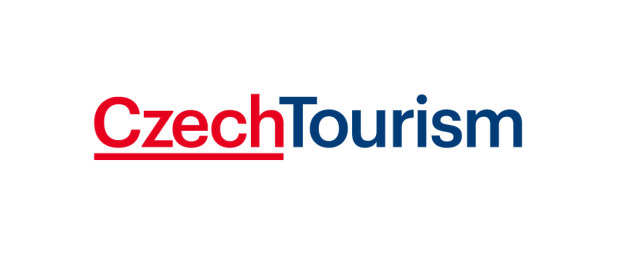 Stránka 4 z 4se sídlem:Štěpánská 567/15, 120 00 Praha 2IČ:49277600DIČ:CZ49277600Zastoupená:XXX, ředitelkou odboru financea facility managementse sídlem:Provaznická 737/12, Děčín I-Děčín, 405 02 DěčínIČ:25457781DIČ:CZ25457781